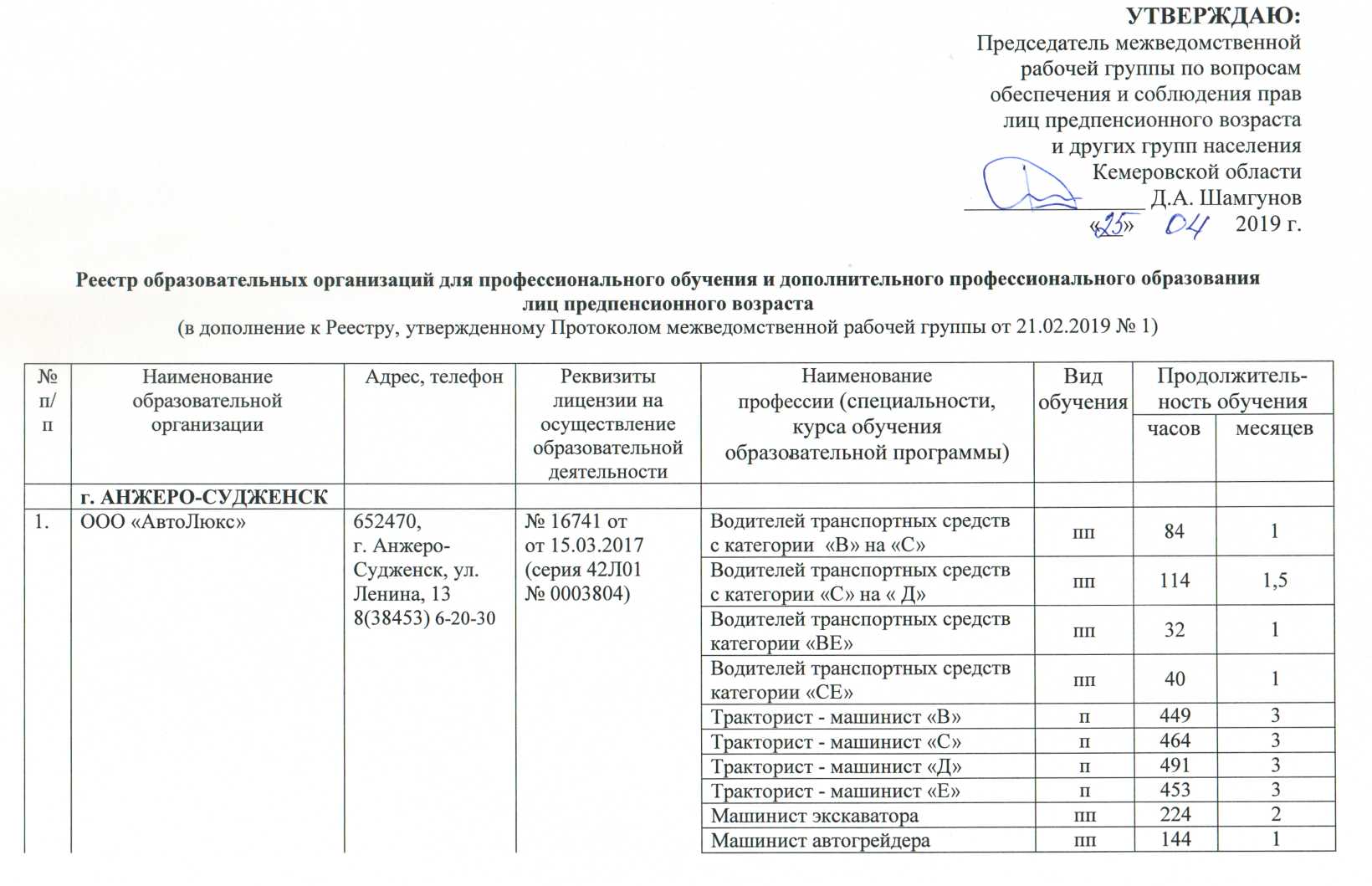 Машинист бульдозерапп1921 Водитель погрузчикапп1441 Водитель карьерных самосвалов  категории «АIII»    (БЕЛАЗ)п2772г.КЕМЕРОВО2.ГУ ДПО Кемеровский областной учебно-методический центр культуры и искусства»650000, г.Кемерово, ул. Шестакова, 608(3842) 36 76 89№ 15881 от 18.03.2016 (серия 42Л01 № 0002930)«Менеджмент организации сферы культуры» пп25832.ГУ ДПО Кемеровский областной учебно-методический центр культуры и искусства»650000, г.Кемерово, ул. Шестакова, 608(3842) 36 76 89№ 15881 от 18.03.2016 (серия 42Л01 № 0002930) «Преподаватель в сфере художественного образования»пп25832.ГУ ДПО Кемеровский областной учебно-методический центр культуры и искусства»650000, г.Кемерово, ул. Шестакова, 608(3842) 36 76 89№ 15881 от 18.03.2016 (серия 42Л01 № 0002930) «Инструментальное исполнительство и методика обучения игре на музыкальных инструментах (фортепиано)»пк360,2 «Инструментальное исполнительство и методика обучения игре на музыкальных инструментах (баян, аккордеон)»пк360,2 «Инструментальное исполнительство и методика обучения игре на музыкальных инструментах (домра, балалайка, гитара)»пк360,2 «Инструментальное исполнительство (духовые инструменты)»пк360,2 «Методика преподавания живописи, рисунка, композиции в образовательных учреждениях культуры»пк360,2 «Преподавание музыкально-теоретических дисциплин в образовательных учреждениях сферы культуры и искусства»пк360,2 «Актуальные вопросы деятельности руководителей детских школ искусств»пк360,2 «Разработка и реализация адаптированных дополнительных общеобразовательных программ для детей с ограниченными возможностями здоровья с учетом их особых образовательных потребностей»пк360,2 «Приемы и методы оказания первой помощи при чрезвычайных ситуациях в образовательных учреждениях сферы культуры»пк180,1 «Организация работы по созданию доступной среды для инвалидов и иных маломобильных групп населения»пк360,2 «Организация работы детского театрального коллектива»пк360,2 «Традиционная и современная режиссура массовых праздников и театрализованных представлений»пк360,2 «Библиотека как центр информационных, культурных и социальных коммуникаций»пк180,1 «Тренд в библиотеке или библиотека в тренде»пк180,1 «Общедоступная библиотека: ориентир на пользователя»пк360,2 «Комплектование библиотечных фондов в современных условиях»пк360,2 «Эффективное управление библиотекой в эпоху цифровизации»пк360,2 «Учетно-хранительская деятельность музеев»пк360,2 «Интернет-маркетинг (электронный маркетинг) в сфере культуры»пк360,23.АНО ДПО «Сибирский институт развития»650056,г. Кемерово,ул. Весенняя, 25, пом.38(3842) 39-04-15№ 17183от 19.06.2018  Аккумуляторщикп48823.АНО ДПО «Сибирский институт развития»650056,г. Кемерово,ул. Весенняя, 25, пом.38(3842) 39-04-15№ 17183от 19.06.2018  Аппаратчик очистки сточных водп3201,33.АНО ДПО «Сибирский институт развития»650056,г. Кемерово,ул. Весенняя, 25, пом.38(3842) 39-04-15№ 17183от 19.06.2018  Аппаратчик химводоочисткип3201,33.АНО ДПО «Сибирский институт развития»650056,г. Кемерово,ул. Весенняя, 25, пом.38(3842) 39-04-15№ 17183от 19.06.2018  Бетонщикп17013.АНО ДПО «Сибирский институт развития»650056,г. Кемерово,ул. Весенняя, 25, пом.38(3842) 39-04-15№ 17183от 19.06.2018  Бункеровщикп4321,83.АНО ДПО «Сибирский институт развития»650056,г. Кемерово,ул. Весенняя, 25, пом.38(3842) 39-04-15№ 17183от 19.06.2018  Весовщикп4942Газорезчикп3361,4Горнорабочийп4802Горнорабочий на маркшейдерских работахп4421,8Горнорабочий подземныйп4261,7Горнорабочий разрезап3921,6Грузчикп2601Дежурный стрелочного постап4802Каменщикп1961Контролёр углеприёмап4241,7Лаборант химического анализап3601,5Ламповщикп4321,8Малярп4802Машинист автогидроподъемника (вышки)п4001,6Машинист дробильно –погрузочного агрегатап4802Машинист конвейерап4802Машинист (кочегар) котельной до 0.7 атм.п4001,6Машинист сортировкип3601,5Машинист по стирке и ремонту спецодеждып2161Машинист (крановщик) крана манипуляторап4001,6Монтер путип3521,4Мойщик (уборщик) подвижного составап1601Обмотчик элементов электрических машинп4802Обрубщикп4802Оператор теплового пунктап4001,6Плотникп4321,8Пробоотборщикп4001,6Рабочий люлек автомобильных подъемников, вышекп1761Рабочий производственных баньп2161Слесарь-ремонтник (слесарь по обслуживанию и ремонту оборудования)п2961,2Составитель поездовп1601Стволовойп4441,8Стропальщикп1741Сигналистп1601Токарьп3801,5Штукатурп4802Электрогазосварщикп4802Электрослесарь подземныйп2961,2Электрослесарь (слесарь) дежурный и по ремонту оборудованияп1441Электромонтер по ремонту и обслуживанию электрооборудованияп4802Арматурщикп1601Формовщик железобетонных конструкций и изделийп1601Газорезчикпп3361,4Горномонтажник подземныйпп4001,6ГРОЗ (из родственных профессий)пп3501,4Горнорабочий по ремонту горных выработокпп4781,9Дежурный стрелочного постапп2401Машинист буровой установки подземныйпп3661,5Машинист грейдера (автогрейдера, грейдера прицепного)пп5002Машинист дорожно-транспортных машин (виброкаток)пп3991,6Машинист электровоза (из родственных профессий)пп4561,9Проходчик (из родственных профессий)пп3581,4Токарьпп3801,5Аккумуляторщикпк2881,2Аппаратчик углеобогащенияпк3201,3Бункеровщикпк2161Газорезчикпк2401Гидромониторщикпк3761,1Горномонтажник подземныйпк4001,6Горнорабочийпк2321Горнорабочий на маркшейдерских работахпк1841Горнорабочий подземныйпк2001Горнорабочий очистного забоя – проходчикпк4001,6Горнорабочий подземный – машинист подземных установокпк3201,3Горнорабочий по ремонту горных выработокпк2981,2Горнорабочий разрезапк2561Горнорабочий очистного забояпк3081,2Дежурный стрелочного постапк801Заточникпк4001,Котельщикпк4001,6Лаборант химического анализапк1801Малярпк2881Машинист буровой установкипк2801Машинист вагоноопрокидывателяпк3281,3Машинист горных выемочных машинпк4802Машинист компрессорных установокпк4081,7Машинист конвейерапк2401Машинист (кочегар) котельной до 39 атм.пк3521,4Машинист (кочегар) котельной до 0,7 атм.пк3001,2Машинист крана автомобильногопк4001,6Машинист крана (крановщик)пк4001,6Машинист насосных установокпк2881,2Машинист передвижного компрессорапк3281,3Машинист подземных установокпк1601Машинист подъёмникапк4021,6Машинист подъёмной машиныпк4021,6Машинист сушильной установкипк2961,2Машинист установок обогащения и брикетированияпк2401Машинист электровозапк3441,4Моторист вентиляционной установкипк2401Монтер путипк2321Обрубщикпк2401Оператор автоматической газовой защитыпк3201,3Оператор котельнойпк3041,2Оператор манипуляторапк4001,6Оператор пульта управленияпк3401,4Оператор заправочных станцийпк4161,7Плотникпк2641,1Пробоотборщикпк2401Проходчикпк2941,2Раздатчик взрывчатых материаловпк1601Слесарь аварийно–восстановительных работпк3721,5Слесарь по контрольно–измерительным приборам и автоматикепк3201,3Слесарь по ремонту дорожно-строительных машин и тракторовпк4882Слесарь-ремонтникпк4321,8Стропальщикпк801Составитель поездовпк801Стволовойпк2761,1Столярпк3041,2Токарьпк2401Штукатурпк2881,2Электрогазосварщикпк2401Электрослесарь подземныйпк4802Электрослесарь (слесарь) дежурный и по ремонту оборудованияпк4161,7Водитель погрузчикапк4661,9Электромонтер по ремонту и обслуживанию электрооборудованияпк1601Электромонтер по ремонту и монтажу кабельных линийпк3201,3Обеспечение безопасности движения на железнодорожном транспортепк721Организация перевозок опасных грузов на железнодорожном транспортепк721Организация погрузочно-разгрузочной работы с опасными грузами на железнодорожном транспортепк721«Повышение квалификации руководителей и специалистов организаций, осуществляющих эксплуатацию электроустановок потребителей»пк721«Повышение квалификации электротехнического персонала»пк7214.ФГАОУ ДПО «Кемеровский центр профессиональной подготовки и повышения квалификации кадров Федерального дорожного агентства»650000 г. Кемерово, пр. Кузнецкий, 198(384-2)75-06-70№ 16606от 21.12.2016Водитель автомобиля категории "В" (МКПП)п134(вождение 56)1,5 4.ФГАОУ ДПО «Кемеровский центр профессиональной подготовки и повышения квалификации кадров Федерального дорожного агентства»650000 г. Кемерово, пр. Кузнецкий, 198(384-2)75-06-70№ 16606от 21.12.2016Водитель автомобиля категории "В" (АКПП)п134(вождение 54)1,5 ФГАОУ ДПО «Кемеровский центр профессиональной подготовки и повышения квалификации кадров Федерального дорожного агентства»650000 г. Кемерово, пр. Кузнецкий, 198(384-2)75-06-70Водитель автомобиля кат. "С" (из лиц, имеющих квалификацию "Водитель автомобиля кат."В")пп54 часавождение: 30часов0,8 650000 г. Кемерово, пр. Кузнецкий, 198(384-2)75-06-70Водитель автомобиля кат. "Д" (из лиц, имеющих квалификацию "Водитель автомобиля кат."В")ппТеория:78 часовВождение: 74 часа2 650000 г. Кемерово, пр. Кузнецкий, 198(384-2)75-06-70Водитель автомобиля кат. "Д" (из лиц, имеющих квалификацию "Водитель автомобиля кат."С")ппТеория:74 часа,Вождение: 40 часов1650000 г. Кемерово, пр. Кузнецкий, 198(384-2)75-06-70Водитель автомобиля категории "СЕ"пТеория:16 часовВождение: 24 часа0,5650000 г. Кемерово, пр. Кузнецкий, 198(384-2)75-06-70Консультант по вопросам безопасности перевозки опасных грузов автомобильным транспортом в области международных перевозокпп2682650000 г. Кемерово, пр. Кузнецкий, 198(384-2)75-06-70Консультант по вопросам безопасности перевозки опасных грузов автомобильным транспортом в области международных перевозокпк780,5650000 г. Кемерово, пр. Кузнецкий, 198(384-2)75-06-70Водитель автотранспортных средств, осуществляющих перевозку опасных грузов «базовый курс»пп280,5650000 г. Кемерово, пр. Кузнецкий, 198(384-2)75-06-70Перевозка в цистернахпп160,5650000 г. Кемерово, пр. Кузнецкий, 198(384-2)75-06-70Специалист автотранспортных средств, осуществляющих перевозку опасных грузовпп480,5650000 г. Кемерово, пр. Кузнецкий, 198(384-2)75-06-70Сопровождающий опасные грузыпп160,25650000 г. Кемерово, пр. Кузнецкий, 198(384-2)75-06-70Контролер технического состояния автотранспортных средств, в сфере перевозки автомобильным и наземным городским электрическим транспортомпп2702650000 г. Кемерово, пр. Кузнецкий, 198(384-2)75-06-70Диспетчер автомобильного и городского наземного электрического транспортап2702650000 г. Кемерово, пр. Кузнецкий, 198(384-2)75-06-70Ответственный за обеспечение безопасности дорожного движения, в сфере перевозки автомобильным и наземным городским электрическим транспортомп2702650000 г. Кемерово, пр. Кузнецкий, 198(384-2)75-06-70Подготовка руководителей, ИТР и операторов, занятых обслуживанием передвижных и стационарных  АЗСп560,55.АНО ДПО «Консультационный центр по вопросам промышленной, энергетической, пожарной безопасности и охраны труда» 650002, г. Кемерово, ул.Институтская, 18(3842) 34-60-90, 34-69-56№ 1469202.10.2014Машинист (кочегар) котельной пк16015.АНО ДПО «Консультационный центр по вопросам промышленной, энергетической, пожарной безопасности и охраны труда» 650002, г. Кемерово, ул.Институтская, 18(3842) 34-60-90, 34-69-56№ 1469202.10.2014Слесарь по ремонту котельного оборудования пк16015.АНО ДПО «Консультационный центр по вопросам промышленной, энергетической, пожарной безопасности и охраны труда» 650002, г. Кемерово, ул.Институтская, 18(3842) 34-60-90, 34-69-56№ 1469202.10.2014Слесарь сантехникпп16015.АНО ДПО «Консультационный центр по вопросам промышленной, энергетической, пожарной безопасности и охраны труда» 650002, г. Кемерово, ул.Институтская, 18(3842) 34-60-90, 34-69-56№ 1469202.10.2014Рабочий люльки, находящийся на подъёмнике (вышке)пп400,1АНО ДПО «Консультационный центр по вопросам промышленной, энергетической, пожарной безопасности и охраны труда» Газорезчик по резке металла с использованием сжиженного углеводородного газа пп640,2Охрана труда для руководителей и специалистов (очная, дистанц.)пк480,2Ответственные  лица за исправное состояние и безопасную эксплуатацию тепловых энергоустановок (очная, дистанц.)пк 280,16.ООО «Елена-Холдинг»650000, г. Кемерово, пр. Кузнецкий, д. 14 оф.38 (3842) 36-32-42№14849 от 30.01.2015 Машинист (кочегар) котельнойп48036.ООО «Елена-Холдинг»650000, г. Кемерово, пр. Кузнецкий, д. 14 оф.38 (3842) 36-32-42№14849 от 30.01.2015 Слесарь-сантехникп48036.ООО «Елена-Холдинг»650000, г. Кемерово, пр. Кузнецкий, д. 14 оф.38 (3842) 36-32-42№14849 от 30.01.2015 Облицовщик-плиточникп48036.ООО «Елена-Холдинг»650000, г. Кемерово, пр. Кузнецкий, д. 14 оф.38 (3842) 36-32-42№14849 от 30.01.2015 Столярп48036.ООО «Елена-Холдинг»650000, г. Кемерово, пр. Кузнецкий, д. 14 оф.38 (3842) 36-32-42№14849 от 30.01.2015 Стропальщикп1601Кассир торгового залап3202Кладовщикп3202Тракторист категории Вп4492,8Тракторист категории Сп4492,8Тракторист категории Дп4913Тракторист категории Еп4532,8г.МЕЖДУРЕЧЕНСК7.Филиал ФГОУ ВО «Кузбасский государственный технический университет имени Т.Ф. Горбачева» в г. Междуреченске652881, г. Междуреченск, пр. Строителей, 36 8(38475) 40444, 40400№ 2108от 25.04.2016 Делопроизводство с применением ПКпк720,57.Филиал ФГОУ ВО «Кузбасский государственный технический университет имени Т.Ф. Горбачева» в г. Междуреченске652881, г. Междуреченск, пр. Строителей, 36 8(38475) 40444, 40400№ 2108от 25.04.2016 Основы кадровой работы с изучением программы 1С: Зарплата и управление персоналомпк720,57.Филиал ФГОУ ВО «Кузбасский государственный технический университет имени Т.Ф. Горбачева» в г. Междуреченске652881, г. Междуреченск, пр. Строителей, 36 8(38475) 40444, 40400№ 2108от 25.04.2016 Специалист кадрового делопроизводства на современном предприятии.пк720,57.Филиал ФГОУ ВО «Кузбасский государственный технический университет имени Т.Ф. Горбачева» в г. Междуреченске652881, г. Междуреченск, пр. Строителей, 36 8(38475) 40444, 40400№ 2108от 25.04.2016 Бухгалтерский учет, анализ и аудитпк720,57.Филиал ФГОУ ВО «Кузбасский государственный технический университет имени Т.Ф. Горбачева» в г. Междуреченске652881, г. Междуреченск, пр. Строителей, 36 8(38475) 40444, 40400№ 2108от 25.04.2016 Оператор электронно-вычислительных и вычислительных машинпп3002,57.Филиал ФГОУ ВО «Кузбасский государственный технический университет имени Т.Ф. Горбачева» в г. Междуреченске652881, г. Междуреченск, пр. Строителей, 36 8(38475) 40444, 40400№ 2108от 25.04.2016 Бухгалтерский учет, анализ и аудитпп32837.Филиал ФГОУ ВО «Кузбасский государственный технический университет имени Т.Ф. Горбачева» в г. Междуреченске652881, г. Междуреченск, пр. Строителей, 36 8(38475) 40444, 40400№ 2108от 25.04.2016 Экономическая безопасностьпп36637.Филиал ФГОУ ВО «Кузбасский государственный технический университет имени Т.Ф. Горбачева» в г. Междуреченске652881, г. Междуреченск, пр. Строителей, 36 8(38475) 40444, 40400№ 2108от 25.04.2016 Финансы и кредитпп39637.Филиал ФГОУ ВО «Кузбасский государственный технический университет имени Т.Ф. Горбачева» в г. Междуреченске652881, г. Междуреченск, пр. Строителей, 36 8(38475) 40444, 40400№ 2108от 25.04.2016 Экономика предприятий и организацийпп36437.Филиал ФГОУ ВО «Кузбасский государственный технический университет имени Т.Ф. Горбачева» в г. Междуреченске652881, г. Междуреченск, пр. Строителей, 36 8(38475) 40444, 40400№ 2108от 25.04.2016 Государственное и муниципальное управлениепп32837.Филиал ФГОУ ВО «Кузбасский государственный технический университет имени Т.Ф. Горбачева» в г. Междуреченске652881, г. Междуреченск, пр. Строителей, 36 8(38475) 40444, 40400№ 2108от 25.04.2016 Управление персоналом и кадровое делопроизводство на современном предприятиипп32837.Филиал ФГОУ ВО «Кузбасский государственный технический университет имени Т.Ф. Горбачева» в г. Междуреченске652881, г. Междуреченск, пр. Строителей, 36 8(38475) 40444, 40400№ 2108от 25.04.2016 Открытые горные работыпп43237.Филиал ФГОУ ВО «Кузбасский государственный технический университет имени Т.Ф. Горбачева» в г. Междуреченске652881, г. Междуреченск, пр. Строителей, 36 8(38475) 40444, 40400№ 2108от 25.04.2016 Горные машины и оборудованиепп37.Филиал ФГОУ ВО «Кузбасский государственный технический университет имени Т.Ф. Горбачева» в г. Междуреченске652881, г. Междуреченск, пр. Строителей, 36 8(38475) 40444, 40400№ 2108от 25.04.2016 Обогащение полезных ископаемыхпп43237.Филиал ФГОУ ВО «Кузбасский государственный технический университет имени Т.Ф. Горбачева» в г. Междуреченске652881, г. Междуреченск, пр. Строителей, 36 8(38475) 40444, 40400№ 2108от 25.04.2016 Подземная разработка пластовых месторожденийпп46837.Филиал ФГОУ ВО «Кузбасский государственный технический университет имени Т.Ф. Горбачева» в г. Междуреченске652881, г. Междуреченск, пр. Строителей, 36 8(38475) 40444, 40400№ 2108от 25.04.2016 8.АНО ДПО Учебный центр«Сократ»652870, г.Междуреченск,ул.Кузнецкая, 27 офис 30389609061282№16526от 25.11.2016Охранник (6 разряд)п2661 АНО ДПО Учебный центр«Сократ»652870, г.Междуреченск,ул.Кузнецкая, 27 офис 30389609061282№16526от 25.11.2016Охранник (5 разряд)п1741 АНО ДПО Учебный центр«Сократ»652870, г.Междуреченск,ул.Кузнецкая, 27 офис 30389609061282№16526от 25.11.2016Охранник (4 разряд)п981АНО ДПО Учебный центр«Сократ»652870, г.Междуреченск,ул.Кузнецкая, 27 офис 30389609061282№16526от 25.11.2016Охранник (6 разряда)пк200,5652870, г.Междуреченск,ул.Кузнецкая, 27 офис 30389609061282Охранник (5 разряда)пк180,5652870, г.Междуреченск,ул.Кузнецкая, 27 офис 30389609061282Охранник (4 разряда)пк160,5г.МЫСКИ9.ЧУ ДПО «Автострада»652840, г. Мыски, ул.Советская, 318(38474) 2-45-04г.Междуреченск, ул.Брянская, 15г.Новокузнецк, ул.Бардина, 14 оф.503г.Прокопьевск, ул.Шишкина, 9 оф. 401№ 16250 от 03.08.2016(серия 42 ЛО1 № 0003308)Бухгалтер пп48039.ЧУ ДПО «Автострада»652840, г. Мыски, ул.Советская, 318(38474) 2-45-04г.Междуреченск, ул.Брянская, 15г.Новокузнецк, ул.Бардина, 14 оф.503г.Прокопьевск, ул.Шишкина, 9 оф. 401№ 16250 от 03.08.2016(серия 42 ЛО1 № 0003308)Кадровое делопроизводствопп32029.ЧУ ДПО «Автострада»652840, г. Мыски, ул.Советская, 318(38474) 2-45-04г.Междуреченск, ул.Брянская, 15г.Новокузнецк, ул.Бардина, 14 оф.503г.Прокопьевск, ул.Шишкина, 9 оф. 401№ 16250 от 03.08.2016(серия 42 ЛО1 № 0003308)Кладовщикп4803652840, г. Мыски, ул.Советская, 318(38474) 2-45-04г.Междуреченск, ул.Брянская, 15г.Новокузнецк, ул.Бардина, 14 оф.503г.Прокопьевск, ул.Шишкина, 9 оф. 401№ 16250 от 03.08.2016(серия 42 ЛО1 № 0003308)Оператор заправочных станцийп4803652840, г. Мыски, ул.Советская, 318(38474) 2-45-04г.Междуреченск, ул.Брянская, 15г.Новокузнецк, ул.Бардина, 14 оф.503г.Прокопьевск, ул.Шишкина, 9 оф. 401Водитель карьерного самосвалап1601,5652840, г. Мыски, ул.Советская, 318(38474) 2-45-04г.Междуреченск, ул.Брянская, 15г.Новокузнецк, ул.Бардина, 14 оф.503г.Прокопьевск, ул.Шишкина, 9 оф. 401Водитель погрузчикап5003652840, г. Мыски, ул.Советская, 318(38474) 2-45-04г.Междуреченск, ул.Брянская, 15г.Новокузнецк, ул.Бардина, 14 оф.503г.Прокопьевск, ул.Шишкина, 9 оф. 401Машинист экскаваторап5003652840, г. Мыски, ул.Советская, 318(38474) 2-45-04г.Междуреченск, ул.Брянская, 15г.Новокузнецк, ул.Бардина, 14 оф.503г.Прокопьевск, ул.Шишкина, 9 оф. 401Машинист бульдозерап5003652840, г. Мыски, ул.Советская, 318(38474) 2-45-04г.Междуреченск, ул.Брянская, 15г.Новокузнецк, ул.Бардина, 14 оф.503г.Прокопьевск, ул.Шишкина, 9 оф. 401Машинист автогрейдерап5003652840, г. Мыски, ул.Советская, 318(38474) 2-45-04г.Междуреченск, ул.Брянская, 15г.Новокузнецк, ул.Бардина, 14 оф.503г.Прокопьевск, ул.Шишкина, 9 оф. 401Машинист дробильно-сортировочной машинып5003652840, г. Мыски, ул.Советская, 318(38474) 2-45-04г.Междуреченск, ул.Брянская, 15г.Новокузнецк, ул.Бардина, 14 оф.503г.Прокопьевск, ул.Шишкина, 9 оф. 401Машинист буровой установкип5003652840, г. Мыски, ул.Советская, 318(38474) 2-45-04г.Междуреченск, ул.Брянская, 15г.Новокузнецк, ул.Бардина, 14 оф.503г.Прокопьевск, ул.Шишкина, 9 оф. 401Слесарь по ремонту автомобилейп4803652840, г. Мыски, ул.Советская, 318(38474) 2-45-04г.Междуреченск, ул.Брянская, 15г.Новокузнецк, ул.Бардина, 14 оф.503г.Прокопьевск, ул.Шишкина, 9 оф. 401Поварп4803652840, г. Мыски, ул.Советская, 318(38474) 2-45-04г.Междуреченск, ул.Брянская, 15г.Новокузнецк, ул.Бардина, 14 оф.503г.Прокопьевск, ул.Шишкина, 9 оф. 401Парикмахерп4803Маникюршап3202Педикюршап3202Информационные технологии с применением 1Спп2601,6Машинист установок обогащения и брикетированияп3202Машинист насосных установокп4803Машинист (кочегар) котельнойп4803Продавецп4803Приемосдатчик груза и багажап4803Подготовка водителей транспортных средств категорий В,С, D оборудованных устройствами для подачи специальных звуковых и световых сигналовпп400,5Делопроизводитель с применением ПКп3202Основы предпринимательства и бизнес-планированияпп2601,5Кондитерп3202Оператор гидроманипуляторап3202Швеяп480310.Профессиональное образовательное учреждение «Мысковский учебный спортивно-технический центр» Регионального отделения ДОСААФ  России Кемеровской области652840 г. Мыски ул. ембазовская, 38(38474)2-02-48№ 15533 от 27.11.2015 (серия 42Л01 № 0002574)Диспетчер автомобильного и городского наземного электрического транспорта (дистанционная форма)пп256210.Профессиональное образовательное учреждение «Мысковский учебный спортивно-технический центр» Регионального отделения ДОСААФ  России Кемеровской области652840 г. Мыски ул. ембазовская, 38(38474)2-02-48№ 15533 от 27.11.2015 (серия 42Л01 № 0002574)Контролер технического состояния автотранспортных средств (дистанционная форма)пп264210.Профессиональное образовательное учреждение «Мысковский учебный спортивно-технический центр» Регионального отделения ДОСААФ  России Кемеровской области652840 г. Мыски ул. ембазовская, 38(38474)2-02-48№ 15533 от 27.11.2015 (серия 42Л01 № 0002574)Водитель категории «С»пп244210.Профессиональное образовательное учреждение «Мысковский учебный спортивно-технический центр» Регионального отделения ДОСААФ  России Кемеровской области652840 г. Мыски ул. ембазовская, 38(38474)2-02-48№ 15533 от 27.11.2015 (серия 42Л01 № 0002574)Водитель карьерного самосвала пп2402Водитель погрузчика пп2402Водитель погрузчикапк1201Машинист дорожно-строительных машин пп4803Машинист бульдозера пп2402Машинист бульдозерапк1201Машинист буровой установкипп2402Машинист буровой установкипк1201Машинист экскаватора пп2402Машинист экскаваторапк1201Машинист автогрейдерапп2402Машинист автогрейдерапк1201Машинист крана автомобильного пп2802Машинист крана автомобильного пк1201Машинист автовышки и гидроподъемника пп2802Машинист автовышки и гидроподъемникапк1201Оператор гидроманипулятора пп2402Стропальщикпп1601Слесарь по ремонту автомобиля пп2402Слесарь по ремонту автомобиля пк1201Машинист ( кочегар) котельной пп3202Машинист ( кочегар) котельнойпк1201Машинист воздушно-канатной дорогипп2802Оператор заправочных станций пп2402Машинист насосных установок пп3202Машинист насосных установокпк1201Слесарь-ремонтник пп2402Слесарь-ремонтникпк1201г.НОВОКУЗНЕЦК11.ГПОУ «Новокузнецкий областной колледж искусств»654007,г.Новокузнецк,ул.Энтузиастов, 558 (3843) 74-44-27№ 15729 от 05.02.2016 Рисунок, живопись, композиция (квалификация: художник-живописец)пп5003654007,г.Новокузнецк,ул.Энтузиастов, 558 (3843) 74-44-27Методика преподавания изобразительных дисциплин (квалификация: преподаватель, педагог дополнительного образования) - из лиц, имеющих профессиональное образование по специальностям группы «Искусство и культура»пп1442(с применением дистанционных образовательных технологий)Методика организации музыкально-просветительской деятельности в творческом коллективе (квалификация: организатор музыкально-просветительской деятельности)- из лиц, имеющих профессиональное образование по специальностям группы «Искусство и культура»пп2502(с применением дистанционных образовательных технологий)Методика преподавания вокальных дисциплин. Академическое пение (квалификация: преподаватель, педагог дополнительного образования) - из лиц, имеющих профессиональное образование по специальностям группы «Искусство и культура»пп2503(с применением дистанционных образовательных технологий)Методика преподавания вокальных дисциплин. Эстрадное пение (квалификация: преподаватель, педагог дополнительного образования) - из лиц, имеющих профессиональное образование по специальностям группы «Искусство и культура»пп2503(с применением дистанционных образовательных технологий)Методика преподавания вокальных дисциплин. Сольное народное пение (квалификация: преподаватель, педагог дополнительного образования)- из лиц, имеющих профессиональное образование по специальностям группы «Искусство и культура»пп2503(с применением дистанционных образовательных технологий)Педагогика, психология и методика преподавания музыки в общеобразовательных организациях (квалификация: учитель музыки) - из лиц, имеющих начальное или среднее музыкальное образованиепп2503(с применением дистанционных образовательных технологий)Организация музыкальных занятий и музыкального досуга в дошкольных образовательных организациях (квалификация: музыкальный руководитель)- из лиц, имеющих начальное или среднее музыкальное образованиепп2503(с прим. дистанционных образовательных технологий)Инструментальное исполнительство (фортепиано).Программа: «Методика обучения игре на инструменте, ансамблевое исполнительство и концертмейстерское мастерство»пк36720,25-0,50,5-1Инструментальное исполнительство (фортепиано).Программа: «Изучение электронно-клавишных инструментов в классе ДМШ»пк36720,25-0,50,5-1«Инструментальное исполнительство, методика обучения игре на музыкальных инструментах (баян, аккордеон, домра, балалайка, гитара)пк36720,25-0,50,5-1Методика преподавания музыкальной литературыпк721440,5-11Методика преподавания сольфеджиопк721440,5-11Методика преподавания музыкальной ритмикипк360,25Методика преподавания вокальных дисциплинпк36720,25-0,50,5-1Теория и методика организации музыкальных занятий в дошкольных образовательных учрежденияхпк1442Преподавание музыки и организация внеурочных музыкальных мероприятий в общеобразовательных учрежденияхпк1442Изучение электронно-клавишных инструментов в организациях дополнительного образованияпк360,5-1Методика преподавания изобразительных искусств в общеобразовательных организацияхпк1442Музыкально-компьютерные технологиипк720,5-1Музыкальная информатикапк720,5-1Компьютерная графика: графический редактор «Adobe Photoshop»: обработка, ретушь, коллажирование. Особенности растровой графики, области примененияпк362Компьютерная графика: «Типографика от А до Я», графический редактор «Adobe InDesign CC»пк36212.ГПОУ «Новокузнецкий техникум пищевой промышленности»654031, г. Новокузнецк, проезд Чекистов, 138(384)3 52-59-59№15670 от 15.01.2016 Поварпп4803ГПОУ «Новокузнецкий техникум пищевой промышленности»654031, г. Новокузнецк, проезд Чекистов, 138(384)3 52-59-59№15670 от 15.01.2016 Повар пк4002,5ГПОУ «Новокузнецкий техникум пищевой промышленности»654031, г. Новокузнецк, проезд Чекистов, 138(384)3 52-59-59№15670 от 15.01.2016 Кондитер пк4002,5ГПОУ «Новокузнецкий техникум пищевой промышленности»654031, г. Новокузнецк, проезд Чекистов, 138(384)3 52-59-59№15670 от 15.01.2016 Пекарьпп4803ГПОУ «Новокузнецкий техникум пищевой промышленности»654031, г. Новокузнецк, проезд Чекистов, 138(384)3 52-59-59№15670 от 15.01.2016 Контролер-кассирпп4803ГПОУ «Новокузнецкий техникум пищевой промышленности»654031, г. Новокузнецк, проезд Чекистов, 138(384)3 52-59-59№15670 от 15.01.2016  Кассир торгового залапп4803ГПОУ «Новокузнецкий техникум пищевой промышленности»654031, г. Новокузнецк, проезд Чекистов, 138(384)3 52-59-59№15670 от 15.01.2016 Кассир торгового залапк1601ГПОУ «Новокузнецкий техникум пищевой промышленности»654031, г. Новокузнецк, проезд Чекистов, 138(384)3 52-59-59№15670 от 15.01.2016 Продавец продовольственных товаровпп4803654031, г. Новокузнецк, проезд Чекистов, 138(384)3 52-59-59Официант пк160113.ГПОУ «Профессиональный колледж г.Новокузнецка» 654034, г.Новокузнецк, ул. Обнорского, 928(384 3) 37-59-74, 37-59-57№ 15657 от 14.01.2016Делопроизводительп2133ГПОУ «Профессиональный колледж г.Новокузнецка» 654034, г.Новокузнецк, ул. Обнорского, 928(384 3) 37-59-74, 37-59-57№ 15657 от 14.01.2016Оператор ЭВМп2342-3ГПОУ «Профессиональный колледж г.Новокузнецка» 654034, г.Новокузнецк, ул. Обнорского, 928(384 3) 37-59-74, 37-59-57№ 15657 от 14.01.2016Электросварщик на автоматических и полуавтоматических машинахп4803ГПОУ «Профессиональный колледж г.Новокузнецка» 654034, г.Новокузнецк, ул. Обнорского, 928(384 3) 37-59-74, 37-59-57№ 15657 от 14.01.2016Информационные технологии в профессиональной деятельностипк721,5-2Автоматизированное ведение бухгалтерского учета с применением программного продукта 1С: Предпритиепк1161-3Веб-дизайнпк722-2,514.Новокузнецкий институт (филиал) ФГБОУ ВО «Кемеровский государственный университет»654041, г. Новокузнецк, ул. Циолковского, 238 (3843) 77-60-54№ 2717 от 14.02.2018 (серия 90Л01 №0009814)Педагог психолог в образовательных организацияхпп2601,714.Новокузнецкий институт (филиал) ФГБОУ ВО «Кемеровский государственный университет»654041, г. Новокузнецк, ул. Циолковского, 238 (3843) 77-60-54№ 2717 от 14.02.2018 (серия 90Л01 №0009814)Информационные технологии с применением 1Спп2601,714.Новокузнецкий институт (филиал) ФГБОУ ВО «Кемеровский государственный университет»654041, г. Новокузнецк, ул. Циолковского, 238 (3843) 77-60-54№ 2717 от 14.02.2018 (серия 90Л01 №0009814)Социально-психологические основы профессиональной деятельности социального работникапк1280,915.ФГБОУ ВО «Сибирский государственный индустриальный университет»654006, г. Новокузнецк ул. Кирова ,428 (3843) 77-79-79№ 2275 от 19.07.2016Кадровое делопроизводствопп320315.ФГБОУ ВО «Сибирский государственный индустриальный университет»654006, г. Новокузнецк ул. Кирова ,428 (3843) 77-79-79№ 2275 от 19.07.2016Информационные технологии с применением 1Спп260315.ФГБОУ ВО «Сибирский государственный индустриальный университет»654006, г. Новокузнецк ул. Кирова ,428 (3843) 77-79-79№ 2275 от 19.07.2016Контрактная система в сфере закупок товаров, работ, услуг для обеспечения государственных и муниципальных нуждпк1442Информационные технологии при составлении сметной документациипк2402Педагог-психологпп2603Менеджмент в области физической культуры и спортапп2603Менеджмент в системе образованияпп2603Социальный работникпп2603Методология и технологии занятий плаванием в группах для инвалидов и лиц с ОВЗпк1441Методы и технологии развития личности в структуре непрерывного образованияпк1441Научная работа обучающегося в модели и реализации ФГОС пк1441Основы внеурочной деятельности в реализации ФГОСпк1441Основы непрерывного образования в условиях реализации стандартов нового поколения пк1441Основы непрерывного образования в условиях реализации ФГОС пк1441Основы построения учебно-воспитательной работы в условиях реализации ФГОС пк1441Основы, модели и технологии современного воспитания личности в образовательной организациипк1441Психолого-педагогические и методико-методологические основы тренировочного процессапк1441Психолого-педагогические основы планирования и организации учебных и тренировочных занятий по легкой атлетикепк1441Психолого-педагогические особенности и технологии организации уроков для обучающихся с ОВЗпк1441Психолого-педагогическое и технолого-методологическое сопровождение педагогической поддержки обучающегося в модели ФГОС пк1441Современные педагогические технологии в дополнительном образовании пк1441Современные технологии в образовании и спортепк1441Современный урок и образовательные технологии в условиях реализации ФГОСпк1441Теории и технологии построения учебно-воспитательной работы в школе пк1441Теории и технологии управления качеством современного непрерывного образованияпк1441Теория и практика преподавания физической культуры в условиях реализации ФГОС пк1441Теория и практика управления воспитательно-образовательной деятельностью образовательного учрежденияпк1441Теория, методика и образовательные технологии начального, основного и среднего общего образования пк1441Проектная и исследовательская деятельность: педагогические основы и условия реализации в модели ФГОСпк1441Компьютерные технологии: эффективное и персонифицированное использование в модели реализации ФГОСпк1441Изобразительное искусство как творческая составляющая развития обучающегося в модели реализации ФГОСпк1441Современные образовательные технологии в преподавании химии с учетом ФГОС пк1441Профильное обучение в современном основном общем и среднем общем образовании. пк1441Современные технологии в образовании (на примере уроков / занятий по математике) пк1441Современные технологии в образовании (на примере уроков / занятий по русскому языку и литературе) пк1441Современные технологии в образовании (на примере уроков / занятий по физике) пк1441Современные технологии в образовании (на примере уроков / занятий по информатике) пк1441Современные технологии в образовании (на примере уроков / занятий по истории) пк1441Современные технологии в образовании (на примере уроков / занятий по ОБЖ) пк1441Современные технологии в образовании (на примере уроков / занятий по ИЗО) пк1441Современные технологии в образовании (на примере уроков / занятий по музыке) пк1441Современные технологии в образовании (на примере уроков / занятий по географии) пк1441Современные технологии в образовании (на примере уроков / занятий по биологии) пк1441Современные технологии в образовании (на примере уроков / занятий по английскому языку) пк1441Современные технологии в образовании (на примере уроков / занятий по немецкому языку) пк1441Базовый Курс по Autodesk Revitпк1441Противодействие коррупциипк721Сиделка (помощник по уходу)п160116.ЧОУ ДПО «Институт Открытого Образования»654007, г. Новокузнецк, ул. Павловского, 1а(3843) 539 639№ 15322 от 17.09.2015 Корпоративные информационные системы (Основы компьютерной грамотности граждан)пк160116.ЧОУ ДПО «Институт Открытого Образования»654007, г. Новокузнецк, ул. Павловского, 1а(3843) 539 639№ 15322 от 17.09.2015 Офис менеджер со знанием кадрового делопроизводствапп1081Менеджер по персоналупп1201Менеджер по продажампп1201 Менеджер по продажам страховых услугпп12011С: Бухгалтерияпк1201Бухгалтер  малого  предприятияпп13811С: Управление торговлейпп1381г.ОСИННИКИ17.ООО Учебный центр «Моя профессия»652815, г. Осинники, ул.Ефимова, 9а  офис 3138-904-577-80-01№ 17265 от 18.01.2019 Парикмахер п480317.ООО Учебный центр «Моя профессия»652815, г. Осинники, ул.Ефимова, 9а  офис 3138-904-577-80-01№ 17265 от 18.01.2019 Маникюршап320217.ООО Учебный центр «Моя профессия»652815, г. Осинники, ул.Ефимова, 9а  офис 3138-904-577-80-01№ 17265 от 18.01.2019 Кладовщикп320217.ООО Учебный центр «Моя профессия»652815, г. Осинники, ул.Ефимова, 9а  офис 3138-904-577-80-01№ 17265 от 18.01.2019 Швеяп4803г. ПРОКОПЬЕВСК18.филиал ФГБОУ ВО «Кузбасский государственный технический университет имени Т.Ф. Горбачева» в г. Прокопьевске653033, г.Прокопьевск,ул.Ноградская, 19 а8 (3846) 624029№ 2108 от 25.04.2016 (серия 90Л01 № 0009151)Базовый курс «Пользователь (оператор) ПК»пк720,518.филиал ФГБОУ ВО «Кузбасский государственный технический университет имени Т.Ф. Горбачева» в г. Прокопьевске653033, г.Прокопьевск,ул.Ноградская, 19 а8 (3846) 624029№ 2108 от 25.04.2016 (серия 90Л01 № 0009151)Курсы компьютерной грамотности пк480,318.филиал ФГБОУ ВО «Кузбасский государственный технический университет имени Т.Ф. Горбачева» в г. Прокопьевске653033, г.Прокопьевск,ул.Ноградская, 19 а8 (3846) 624029№ 2108 от 25.04.2016 (серия 90Л01 № 0009151)Основы компьютерной грамотности (по уровням)пк360,218.филиал ФГБОУ ВО «Кузбасский государственный технический университет имени Т.Ф. Горбачева» в г. Прокопьевске653033, г.Прокопьевск,ул.Ноградская, 19 а8 (3846) 624029№ 2108 от 25.04.2016 (серия 90Л01 № 0009151)Уроки работы на компьютерепк360,218.филиал ФГБОУ ВО «Кузбасский государственный технический университет имени Т.Ф. Горбачева» в г. Прокопьевске653033, г.Прокопьевск,ул.Ноградская, 19 а8 (3846) 624029№ 2108 от 25.04.2016 (серия 90Л01 № 0009151)Курсы обучения начинающих пользователей компьютерапк360,2Структура и программное обеспечение персонального компьютерапк360,2Организация делопроизводства на компьютерепк360,2Основы программирования на языке 1Спк720,5Разработка прикладных решений на платформе 1С Предприятиепк720,5Дополнительная профессиональная программа переподготовки с присвоением квалификации контролера технического состояния автотранспортных средствпп2521,5Дополнительная профессиональная программа переподготовки с присвоением квалификации диспетчера автомобильного и городского наземного электрического транспортапп2521,5Дополнительная профессиональная программа переподготовки с присвоением квалификации специалиста, ответственного за обеспечение безопасности дорожного движенияпп2521,5Слесарь по ремонту подвижного составапп4803Слесарь-ремонтник пп4803Машинист (кочегар) котельнойпп4803Электрослесарь по ремонту и обслуживанию электрооборудованияпп480319.ЧОУ ДПО «Институт Открытого Образования г. Прокопьевска»653039, г. Прокопьевск, ул. Жолтовского, 428(3846) 69-55-69№15785от 19.02.2016 Сметное дело в строительствепк134319.ЧОУ ДПО «Институт Открытого Образования г. Прокопьевска»653039, г. Прокопьевск, ул. Жолтовского, 428(3846) 69-55-69№15785от 19.02.2016 Бухгалтерский учет в малом бизнесепк138319.ЧОУ ДПО «Институт Открытого Образования г. Прокопьевска»653039, г. Прокопьевск, ул. Жолтовского, 428(3846) 69-55-69№15785от 19.02.2016 Менеджмент продажпк100319.ЧОУ ДПО «Институт Открытого Образования г. Прокопьевска»653039, г. Прокопьевск, ул. Жолтовского, 428(3846) 69-55-69№15785от 19.02.2016 Управление человеческим капиталом (менеджер по персоналу)пк1203Секретарское делопк1243Кадровое делопроизводствопк841,5Система автоматизации бухгалтерского учета          (1С: Предприятие)пк36 - 1080,5 - 3Пользователь ПК пк36 -720,5 - 1Торговый представительпк761,5Английский язык для начинающих (экспресс-курс)пк1283Немецкий язык для начинающих (экспресс-курс)пк128320.Общество с ограниченной ответственностью «Центр подготовки  кадров»653039 г. Прокопьевск,пр. Шахтеров, 438 (3842) 369676  № 16875 от 24.07.2017Аккумуляторщикп488220.Общество с ограниченной ответственностью «Центр подготовки  кадров»653039 г. Прокопьевск,пр. Шахтеров, 438 (3842) 369676  № 16875 от 24.07.2017Аппаратчик очистки сточных водп3201,3Общество с ограниченной ответственностью «Центр подготовки  кадров»653039 г. Прокопьевск,пр. Шахтеров, 438 (3842) 369676  № 16875 от 24.07.2017Аппаратчик химводоочисткип3201,3Общество с ограниченной ответственностью «Центр подготовки  кадров»653039 г. Прокопьевск,пр. Шахтеров, 438 (3842) 369676  Бетонщикп1701Бункеровщикп4321,8Весовщикп4942Газорезчикп3361,4Горномонтажник подземныйп4301,7Горнорабочийп4802Горнорабочий на маркшейдерских работахп4422Горнорабочий очистного забоя - проходчикп4001,6Горнорабочий подземныйп4261,7Горнорабочий разрезап3921,6Грузчикп2601Дежурный стрелочного постап4802Каменщикп1961Контролёр углеприёмап4241,7Лаборант химического анализап3601,5Ламповщикп4321,8Малярп4802Машинист автогидроподъемника (вышки)п4001,6Машинист дробильно – погрузочного агрегатап4802Машинист конвейерап4802Машинист (кочегар) котельной до 0.7 атм.п4001,5Машинист сортировкип3601,5Машинист по стирке и ремонту спецодеждып2161Машинист экскаваторап4802Машинист (крановщик) крана манипуляторап4001,6Монтер путип3521,4Мойщик (уборщик) подвижного составап1601Обмотчик элементов электрических машинп4802Обрубщикп4802Оператор поста централизациип2801Оператор теплового пунктап4001,6Оператор мостового (козлового) крана с радиоэлектронным управлениемп1121Плотникп4321,8Пробоотборщикп4001,6Подготовка рабочих люлек автомобильных подъемников, вышекп1761Рабочий производственных баньп2161Слесарь по ремонту автомобилейп4802Слесарь по ремонту дорожно-строительных машин и тракторовп4802Слесарь-ремонтник (слесарь по обслуживанию и ремонту оборудования)п2961,2Слесарь-сантехникп2961,2Слесарь-электромонтажникп3201,3Слесарь по ремонту подвижного составап1601Составитель поездовп1601Стволовойп4441,8Стропальщикп1741Сигналистп1601Токарьп3801,5Токарь-расточникп3921,6Штукатурп4802,6Электрогазосварщикп4802,6Электрослесарь подземныйп2961,2Электрослесарь (слесарь) дежурный и по ремонту оборудованияп1441Электромонтер по ремонту и обслуживанию электрооборудованияп4802,6Арматурщикп1601Формовщик железобетонных конструкций и изделийп1601Тракторист категории Сп4001,6Тракторист категории Dп4421,8Тракторист категории Еп4041,6Водитель погрузчикапп2401Газорезчикпп3361,4Горномонтажник подземныйпп4001,6ГРОЗ (из родственных профессий)пп3501,4Горнорабочий по ремонту горных выработокпп4781,9Дежурный стрелочного постапп2401Машинист буровой установки подземныйпп3661,5Машинист буровой установкипп2401Машинист бульдозерапп2401Машинист грейдера (автогрейдера, грейдера прицепного)пп2401Машинист дорожно-транспортных машин (виброкаток)пп3991,6Машинист электровоза (из родственных профессий)пп4561,9Машинист экскаватора одноковшовогопп2401Оператор мостового (козлового) крана с радиоэлектронным управлениемпп1121Проходчик (из родственных профессий)пп3581,4Слесарь по ремонту подвижного составапп1601Токарьпп3801,5Токарь-расточникпп3921,5Электромонтер по ремонту и обслуживанию электрооборудованияпп4802Электромонтер по ремонту и монтажу кабельных линийпп4001,6Электромонтер по обслуживанию подстанцийпп4001,6Аккумуляторщикпк2881,2Аппаратчик углеобогащенияпк3201,3Бункеровщикпк2161Газорезчикпк2401Гидромониторщикпк3761,5Горномонтажник подземныйпк4001,6Горнорабочийпк2321Горнорабочий на маркшейдерских работахпк1841Горнорабочий подземныйпк2001Горнорабочий очистного забоя – проходчикпк4001,6Горнорабочий подземный – машинист подземных установокпк3201,3Горнорабочий по ремонту горных выработокпк2981,2Горнорабочий разрезапк2561Горнорабочий очистного забояпк3081,2Дежурный стрелочного постапк801Заточникпк4001,6Котельщикпк4001,6Лаборант химического анализапк1801Малярпк2881,2Машинист буровой установкипк1601Машинист буровой установки подземныйпк2801,1Машинист вагоноопрокидывателяпк3281,3Машинист горных выемочных машинпк4802Машинист компрессорных установокпк4081,7Машинист конвейерапк2401Машинист (кочегар) котельной до 39 атм.пк3521,4Машинист (кочегар) котельной до 0,7 атм.пк3001,2Машинист крана автомобильногопк4001,6Машинист крана (крановщик)пк4001,6Машинист насосных установокпк2881,2Машинист передвижного компрессорапк3281,3Машинист подземных установокпк1601Машинист подъёмникапк4021,6Машинист подъёмной машиныпк4021,6Машинист сушильной установкипк2961,2Машинист установок обогащения и брикетированияпк2401Машинист бульдозерапк1601Машинист экскаваторапк1601Машинист электровозапк3441,4Моторист вентиляционной установкипк2401Монтер путипк2321Обрубщикпк2401Оператор автоматической газовой защитыпк3201,3Оператор котельнойпк3041,2Оператор манипуляторапк4001,6Оператор пульта управленияпк3401,4Оператор поста централизациипк2801,!Оператор заправочных станцийпк4161,7Плотникпк2641,1Пробоотборщикпк2401Проходчикпк2941,2Раздатчик взрывчатых материаловпк1601Слесарь аварийно–восстановительных работпк3721,5Слесарь по контрольно–измерительным приборам и автоматикепк3201,3Слесарь по ремонту дорожно-строительных машин и тракторовпк4882Слесарь-ремонтникпк4321,8Стропальщикпк801Составитель поездовпк801Стволовойпк2761,1Столярпк3041,2Токарьпк2401Штукатурпк2881,2Электрогазосварщикпк2401Электрослесарь подземныйпк4802Электрослесарь (слесарь) дежурный и по ремонту оборудованияпк4161,7Водитель погрузчикапк1601Машинист экскаватора одноковшовогопк1601Машинист грейдера (автогрейдера, грейдера прицепного)пк1601Машинист дорожно-транспортных машин (виброкаток)пк1601Электромонтер по ремонту и обслуживанию электрооборудованияпк1601Электромонтер по ремонту и монтажу кабельных линийпк3201,3Электромонтер по обслуживанию подстанцийпк4001,6Подготовка руководителей работ по локализации и ликвидации аварий на угольных предприятияхпк721Повышение квалификации руководителей и специалистов организаций в области маркшейдерского обеспечения безопасного ведения горных работ при осуществлении работ, связанных с пользованием недрами и их проектированиемпк721Повышение квалификации руководителей и специалистов организаций в области безопасности гидротехнических сооружений объектов промышленностипк721«Повышение квалификации руководителей и специалистов организаций, осуществляющих эксплуатацию электроустановок потребителей»пк721«Повышение квалификации электротехнического персонала»пк721Профессиональная переподготовка «Управление персоналом»пп2561Профессиональная переподготовка «Охрана труда»пп2561Профессиональная переподготовка «Строительный контроль/Технический надзор»пп2561Программа профессиональной переподготовки «Контролер технического состояния автотранспортных средств»пп2561Диспетчер автомобильного и городского наземного электрического транспортапп2561Повышение квалификации руководителей и специалистов организаций, осуществляющих взрывные работы на открытых горных разработках и специальные взрывные работыпк720,5Повышение квалификации руководителей и специалистов, осуществляющих руководство горными и взрывными работами на открытых горных работахпк720,5Повышение квалификации руководителей и специалистов углеобогатительных фабрикпк720,5Повышение квалификации руководителей объектов по вопросам пожарной безопасностипк720,5Повышение квалификации работников, осуществляющих монтаж, техническое обслуживание и ремонт средств обеспечения пожарной безопасности зданий и сооруженийпк720,5Повышение квалификации «огнезащита материалов, изделий и конструкций»пк720,5Подготовка и переподготовка специалистов по безопасности движения на автомобильном и городском электротранспортепк480,5Программа повышения квалификации консультантов по вопросам безопасности перевозки опасных грузов автомобильным транспортом (Удостоверение о повышении квалификации)пк780,5Программа повышения квалификации, водителей осуществляющих перевозки опасных грузов в соответствии с Европейским соглашением о международной дорожной перевозке опасных грузов (базовый курс).пк280,3Программа повышения квалификации, водителей осуществляющих перевозки опасных грузов в соответствии с Европейским соглашением о международной дорожной перевозке опасных грузов (специализированный курс по перевозке в цистернах).пк160,1Обеспечение безопасности движения на железнодорожном транспортепк720,5Организация перевозок опасных грузов на железнодорожном транспортепк720,5Организация погрузочно-разгрузочной работы с опасными грузами на железнодорожном транспортепк720,521.АНО ДПО «Региональный центр подготовки персонала «ТЕТРАКОМ»653024, г.Прокопьевск, Ноградская ул, дом № 1А, помещение 3;652600, г. Белово, ул.Юности, 17, офис 214, 215;654000, г.Новокузнецк, пр. Дружбы, 39, офис 914, 915№ 17291 от 18.03.2019Асфальтобетонщикпп/пк160/721/0,521.АНО ДПО «Региональный центр подготовки персонала «ТЕТРАКОМ»653024, г.Прокопьевск, Ноградская ул, дом № 1А, помещение 3;652600, г. Белово, ул.Юности, 17, офис 214, 215;654000, г.Новокузнецк, пр. Дружбы, 39, офис 914, 915№ 17291 от 18.03.2019Арматурщикпп/пк160/721/0,521.АНО ДПО «Региональный центр подготовки персонала «ТЕТРАКОМ»653024, г.Прокопьевск, Ноградская ул, дом № 1А, помещение 3;652600, г. Белово, ул.Юности, 17, офис 214, 215;654000, г.Новокузнецк, пр. Дружбы, 39, офис 914, 915№ 17291 от 18.03.2019Аппаратчик химводоочисткипп/пк320/1602/121.АНО ДПО «Региональный центр подготовки персонала «ТЕТРАКОМ»653024, г.Прокопьевск, Ноградская ул, дом № 1А, помещение 3;652600, г. Белово, ул.Юности, 17, офис 214, 215;654000, г.Новокузнецк, пр. Дружбы, 39, офис 914, 915№ 17291 от 18.03.2019Бетонщикпп/пк160/721/0,521.АНО ДПО «Региональный центр подготовки персонала «ТЕТРАКОМ»653024, г.Прокопьевск, Ноградская ул, дом № 1А, помещение 3;652600, г. Белово, ул.Юности, 17, офис 214, 215;654000, г.Новокузнецк, пр. Дружбы, 39, офис 914, 915№ 17291 от 18.03.2019Вальщик лесапп/пк320/1602/1АНО ДПО «Региональный центр подготовки персонала «ТЕТРАКОМ»653024, г.Прокопьевск, Ноградская ул, дом № 1А, помещение 3;652600, г. Белово, ул.Юности, 17, офис 214, 215;654000, г.Новокузнецк, пр. Дружбы, 39, офис 914, 915№ 17291 от 18.03.2019Газорезчикпп/пк480/2403/1,5АНО ДПО «Региональный центр подготовки персонала «ТЕТРАКОМ»653024, г.Прокопьевск, Ноградская ул, дом № 1А, помещение 3;652600, г. Белово, ул.Юности, 17, офис 214, 215;654000, г.Новокузнецк, пр. Дружбы, 39, офис 914, 915№ 17291 от 18.03.2019Изолировщик на гидроизоляциипп/пк160/721/0,5АНО ДПО «Региональный центр подготовки персонала «ТЕТРАКОМ»653024, г.Прокопьевск, Ноградская ул, дом № 1А, помещение 3;652600, г. Белово, ул.Юности, 17, офис 214, 215;654000, г.Новокузнецк, пр. Дружбы, 39, офис 914, 915№ 17291 от 18.03.2019Изолировщик на термоизоляциипп/пк160/721/0,5АНО ДПО «Региональный центр подготовки персонала «ТЕТРАКОМ»653024, г.Прокопьевск, Ноградская ул, дом № 1А, помещение 3;652600, г. Белово, ул.Юности, 17, офис 214, 215;654000, г.Новокузнецк, пр. Дружбы, 39, офис 914, 915№ 17291 от 18.03.2019Кассир торгового залапп/пк160/721/0,5АНО ДПО «Региональный центр подготовки персонала «ТЕТРАКОМ»653024, г.Прокопьевск, Ноградская ул, дом № 1А, помещение 3;652600, г. Белово, ул.Юности, 17, офис 214, 215;654000, г.Новокузнецк, пр. Дружбы, 39, офис 914, 915№ 17291 от 18.03.2019Каменщикпп/пк480/2403/1,5АНО ДПО «Региональный центр подготовки персонала «ТЕТРАКОМ»653024, г.Прокопьевск, Ноградская ул, дом № 1А, помещение 3;652600, г. Белово, ул.Юности, 17, офис 214, 215;654000, г.Новокузнецк, пр. Дружбы, 39, офис 914, 915№ 17291 от 18.03.2019Копровщикпп/пк480/2403/1,5АНО ДПО «Региональный центр подготовки персонала «ТЕТРАКОМ»653024, г.Прокопьевск, Ноградская ул, дом № 1А, помещение 3;652600, г. Белово, ул.Юности, 17, офис 214, 215;654000, г.Новокузнецк, пр. Дружбы, 39, офис 914, 915№ 17291 от 18.03.2019Кладовщик пп/пк320/1602/1АНО ДПО «Региональный центр подготовки персонала «ТЕТРАКОМ»653024, г.Прокопьевск, Ноградская ул, дом № 1А, помещение 3;652600, г. Белово, ул.Юности, 17, офис 214, 215;654000, г.Новокузнецк, пр. Дружбы, 39, офис 914, 915№ 17291 от 18.03.2019Кондитерпп/пк480/723/0,5АНО ДПО «Региональный центр подготовки персонала «ТЕТРАКОМ»653024, г.Прокопьевск, Ноградская ул, дом № 1А, помещение 3;652600, г. Белово, ул.Юности, 17, офис 214, 215;654000, г.Новокузнецк, пр. Дружбы, 39, офис 914, 915Контролер лома и отходов металлапп/пк320/1602/1АНО ДПО «Региональный центр подготовки персонала «ТЕТРАКОМ»653024, г.Прокопьевск, Ноградская ул, дом № 1А, помещение 3;652600, г. Белово, ул.Юности, 17, офис 214, 215;654000, г.Новокузнецк, пр. Дружбы, 39, офис 914, 915Кузнец ручной ковкипк2401,5Кузнец - штамповщикпк2401,5Лифтерпп/пк160/721/0,5Монтажник по монтажу стальных и железобетонных конструкцийпк3202Монтажник санитарно-технических систем и оборудованияпк3202Маникюршапп/пк480/723/0,5Машинист по стирке и ремонту спецодеждыпп/пк176/721/0,5Машинист компрессора передвижного     пк3202Машинист компрессорных установокпк3202Машинист крана (крановщик)пк3202Машинист подъёмника из числа лиц, имеющих квалификацию и опыт работы по родственной профессиипп/пк320/1602/1Машинист – крановщик из числа лиц, имеющих квалификацию и опыт работы по родственной профессиипп/пк320/1602/1Машинист крана автомобильногопп/пк480/2403/1,5Машинист топливоподачипк2401,5Машинист (кочегар) котельнойпп/пк250/4801,5/ 3Машинист насосных установокпп/пк480/2403/1,5Малярпп/пк480/2403/1,5Младший воспитательпп/пк480/1603/1Оператор станков с программным управлениемпк3202Оператор заправочных станцийпп/пк3202Оператор котельнойпк2401,5Оператор теплового пунктапп/пк320/1602/1Огнеупорщикпп/пк320/1602/1Прессовщик лома и отходов металлапп/пк160/721/0,5Печникпп/пк320/1602/1Плотникпп/пк320/1602/1Поварпп/пк480/723/0,5Резчик металла на ножницах и прессахпп/пк320/1602/1Рабочий зеленого строительствапп/пк160/721/0,5Рабочий люльки, подъемников (вышек)пп800,5Станочник деревообрабатывающих станковпп/пк4803Слесарь механосборочных работпк3202Слесарь по изготовлению узлов и деталей санитарно-технических систем  пк3202Слесарь по ремонту автомобилейпк3202Слесарь по ремонту оборудования котельных и пыле приготовительных цехов пп/пк400/2402,5/1,5Слесарь по  ремонту парогазотурбинного оборудованияпк3202Слесарь по ремонту подвижного составапк3202Слесарь-ремонтникпк3202Слесарь-электрик по ремонту электрооборудованияпк3202Слесарь-электромонтажникпк3202Слесарь по обслуживанию тепловых сетейпк3202Слесарь по ремонту оборудования тепловых сетейпк3202Столяр строительныйпк3202Столярпп/пк480/2403/1,5Стропальщикпп/пк160/721/0,5Токарьпк3202Фрезеровщикпк3202Штукатурпп/пк320/1602/1Электрогазосварщикпк3202Электромонтер по ремонту и обслуживанию электрооборудованияпк3202Электрослесарь (слесарь) дежурный  по ремонту оборудованияпк3202Электромонтер охранно-пожарной сигнализациипк3202Электромонтер по обслуживанию электрооборудования электростанций пк3202Электромонтер по обслуживанию электроустановокпк3202Электромонтер по ремонту и монтажу кабельных линий пк3202Электромонтер по ремонту обмоток и изоляции электрооборудованияпк3202Электросварщик на автоматических и полуавтоматических машинах пк3202Электросварщик ручной сварки пк3202Электромеханик по лифтампк32021 С: Бухгалтерия предприятияпп/пк160/721/ 0,51С: Управление торговлейпп/пк160/721/ 0,51С: Складпп/пк160/721/ 0,5Офис менеджер со знанием кадрового делопроизводствапп/пк160/721/ 0,5Специалист по кадрампп/пк160/721/ 0,5Специалист в сфере закупокпк1201Управление многоквартирными домамипк1201Делопроизводитель. Секретарь руководителяпп/пк160/721/ 0,5г.ПЕНЗА22.ФГБОУ «Пензенский государственный технологический университет» Форма обучения - дистанционная440039 г. Пенза, проезд Байдукова/улица Гагарина,  д.1а/118(8412) 49-54-41№ 1902 от 28.01.2016(серии 90Л01 №0008932)Педагогика профессионального образования (с присвоением квалификации «Педагог профессионального образования»)пп288222.ФГБОУ «Пензенский государственный технологический университет» Форма обучения - дистанционная440039 г. Пенза, проезд Байдукова/улица Гагарина,  д.1а/118(8412) 49-54-41№ 1902 от 28.01.2016(серии 90Л01 №0008932)Педагогика профессионального обучения. Производственное обучение специалистов среднего звена, квалифицированных рабочих и служащих (с присвоением квалификации «Мастер производственного обучения»)пп288222.ФГБОУ «Пензенский государственный технологический университет» Форма обучения - дистанционная440039 г. Пенза, проезд Байдукова/улица Гагарина,  д.1а/118(8412) 49-54-41№ 1902 от 28.01.2016(серии 90Л01 №0008932)Педагогика профессионального образования. Электротехника и электроника (с присвоением квалификации «Преподаватель»)пп2882ФГБОУ «Пензенский государственный технологический университет» Форма обучения - дистанционнаяПедагогика профессионального образования. Философия (с присвоением квалификации «Преподаватель философии»)пп2882Социально-педагогическая деятельность в образовательном учреждении (с присвоением квалификации «Социальный педагог»)пп2882Профессиональная переподготовка представителей организаций, осуществляющих образовательную деятельность по образовательным программам СПОпп2882Повышение квалификации представителей организаций, осуществляющих образовательную деятельность по образовательным программам СПОпк720,5Повышение квалификации представителей организаций, осуществляющих образовательную деятельность по образовательным программам СПОпк360,25